Firstly, get a big piece paper and draw a diagram of your and also write down what else you need.Second you need to do your cart in colour and also horse   and I think you should do it thoughtfully. After that get a giant piece of paper and draw a T and put some flaps at the end of each tip of your T.Then use your scissors you might want an adult to help you because scissors are SHARPWhile you are waiting for your net which was T now start horse by getting your clay and your wire and cut the clay in half also you might want a picture of a horse for a start.  (Also you will want one half for your body and one for your legs.)Now you want to put the larger side of the clay to your right and now make a rounded rectangle for the body so you want to make sure it is smooth so it doesn’t fall apart Now you put your body aside and get the other part and slice it into four parts and all of them have to be equally cut into quarters. Now you want to make them into legs so the horse will stand up and also make the bottom of the legs flat so it can stand now when you do that make sure there smooth so they don’t brake so you now you want to fuse the horses legs onto the horseNext you want to get your wheels and your dowels and place on band to one side of the wheel and place the wheel On and place the band on the other side and do that with your other side and the other dowel then get one of you dowels and place two lollipop sticks too either side to get your leather and get your hot glue gun and stick both dowels to your cart.(this is a picture of mine.)  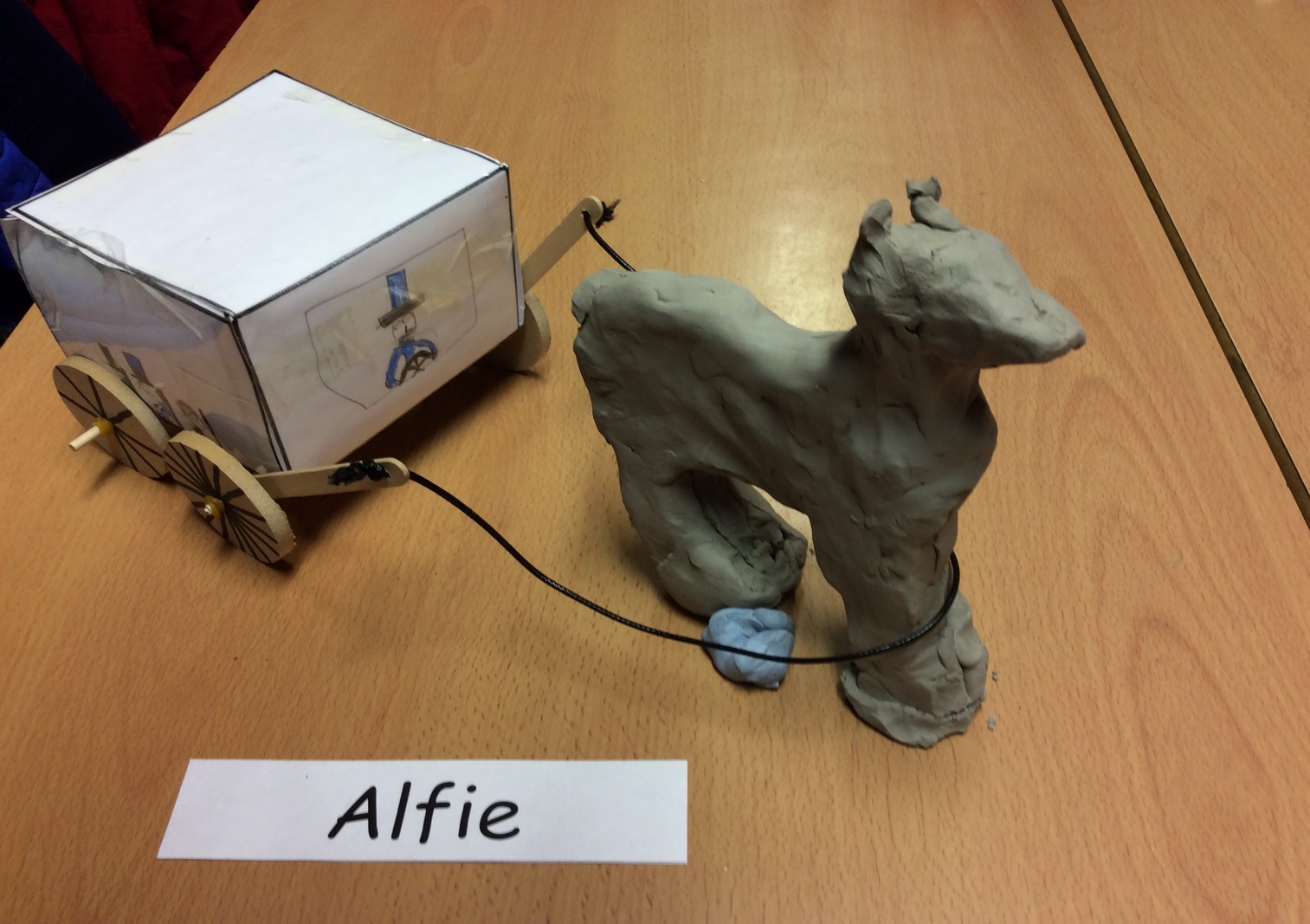 